What is your idea for a movie?What is your idea for a movie?Lilit from Armenia talks about her idea for a fantastic movie.Lilit from Armenia talks about her idea for a fantastic movie.Match the words in bold with the words to the right. Then use them in the sentences below.Match the words in bold with the words to the right. Then use them in the sentences below.Hello. My name is Lilit, and I'm from Armenia. My question is, what is your idea for a movie? At some point in our lives, we've all come up with a plot, which we think would be fantastic for a movie. And my idea is for a horror movie, which I think would be called suspense.So it wouldn't really be a horror movie because there won't be much going on in the movie. However, there will constantly be background music which will lead to people thinking and anticipating that something bad is going to happen, when in reality there will not be anything. So there will be spooky music which will just intensify the feeling of suspense and shock. But then, the movie will just end like that without anything happening. And it will leave the audience just hanging there thinking what was the movie about? Why were they scared when there was nothing scary about it at all? cause | happening | think of |  scary | waiting | There are many events _______ recently.Don’t leave me _______ ! Tell me the big news!We need to ____________ a theme for the party.Smoking can ________ cancer.The children cried during the _______movie.Answer questions about the lesson.Match the responses below to the questions.1 She wants to make a _____ movie.a) funnyb) scary2 There _____ be music.a) willb) will not3 _____ big will happen.a) Nothingb) SomethingQ1 Do you have a good idea for a movie?A1 Q2 Do you like scary movies?A2 Q3 Can music change your feelings?A3 Q4 Have you watched any movies recently?A4 Q5 What is going on with you right now?A5 ( _ ) They are OK, but I prefer action movies.
( _ ) Not much. I’m just busy studying.
( _ ) No, I haven’t had time.
( _ ) Yes, I think so. Music can make you happy.
( _ ) Yes, I want to make a movie about cars!
What are your answers to the questions? Go  online - elllo.org
Watch the video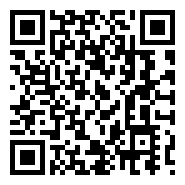 Check your answersDo free bonus  activitiesAccess more free lessonsStudy Tips!Go online to practice grammar and speaking!What is your idea for a movie?What is your idea for a movie?Lilit from Armenia talks about her idea for a fantastic movie.Lilit from Armenia talks about her idea for a fantastic movie.Match the words in bold with the words to the right. Then use them in the sentences below.Match the words in bold with the words to the right. Then use them in the sentences below.Hello. My name is Lilit, and I'm from Armenia. My question is, what is your idea for a movie? At some point in our lives, we've all come up with a plot, which we think would be fantastic for a movie. And my idea is for a horror movie, which I think would be called suspense.So it wouldn't really be a horror movie because there won't be much going on in the movie. However, there will constantly be background music which will lead to people thinking and anticipating that something bad is going to happen, when in reality there will not be anything. So there will be spooky music which will just intensify the feeling of suspense and shock. But then, the movie will just end like that without anything happening. And it will leave the audience just hanging there thinking what was the movie about? Why were they scared when there was nothing scary about it at all? cause | lead tohappening | going onthink of |  come up withscary | spookywaiting | hangingThere are many events going on recently.Don’t leave me hanging! Tell me the big news!We need to come up with a theme for the party.Smoking can lead to cancer.The children cried during the spooky movie.Answer questions about the lesson.Match the responses below to the questions.1 She wants to make a _____ movie.a) funnyb) scary(X)2 There _____ be music.a) will(X)b) will not3 _____ big will happen.a) Nothing(X)b) SomethingQ1 Do you have a good idea for a movie?A1 Yes, I want to make a movie about cars!Q2 Do you like scary movies?A2 They are OK, but I prefer action movies.Q3 Can music change your feelings?A3 Yes, I think so. Music can make you happy.Q4 Have you watched any movies recently?A4 No, I haven’t had time.Q5 What is going on with you right now?A5 Not much. I’m just busy studying.( 2 ) They are OK, but I prefer action movies.
( 5 ) Not much. I’m just busy studying.
( 4 ) No, I haven’t had time.
( 3 ) Yes, I think so. Music can make you happy.
( 1 ) Yes, I want to make a movie about cars!
What are your answers to the questions? Go  online - elllo.org
Watch the videoCheck your answersDo free bonus  activitiesAccess more free lessonsStudy Tips!Go online to practice grammar and speaking!